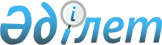 "Облыстық бюджеттерге Жұмыспен қамту 2020 жол картасы шеңберінде ауылдағы кәсіпкерлікті дамытуға жәрдемдесуге кредит берудің 2015 жылға арналған шарттарын бекіту туралы" Қазақстан Республикасы Үкіметінің 2015 жылғы 9 сәуірдегі № 207 қаулысына өзгеріс енгізу туралыҚазақстан Республикасы Үкіметінің 2015 жылғы 22 желтоқсандағы № 1026 қаулысы

      Қазақстан Республикасының Үкіметі ҚАУЛЫ ЕТЕДІ:



      1. «Облыстың бюджеттерге Жұмыспен қамту 2020 жол картасы шеңберінде ауылдағы кәсіпкерлікті дамытуға жәрдемдесуге кредит берудің 2015 жылға арналған шарттарын бекіту туралы» Қазақстан Республикасы Үкіметінің 2015 жылғы 9 сәуірдегі № 207 қаулысына мынадай өзгеріс енгізілсін:



      көрсетілген қаулымен бекітілген Облыстық бюджеттерге Жұмыспен қамту 2020 жол картасы шеңберінде ауылдағы кәсіпкерлікті дамытуға жәрдемдесуге кредит берудің 2015 жылға арналған шарттарында:



      1-тармақтың 1)тармақшасы мынадай редакцияда жазылсын:



      «1) «Жұмыспен қамту 2020 жол картасын бекіту туралы» Қазақстан Республикасы Үкіметінің 2015 жылғы 31 наурыздағы № 162 қаулысымен бекітілген Жұмыспен қамту 2020 жол картасы шеңберінде ауылда кәсіпкерлікті дамытуға жәрдемдесу үшін 2015 жылға «2015 - 2017 жылдарға арналған республикалық бюджет туралы» Қазақстан Республикасының Заңын іске асыру туралы» Қазақстан Республикасы Үкіметінің 2014 жылғы 11 желтоқсандағы № 1300 қаулысында көзделген 10346043000 (он миллиард үш жүз қырық алты миллион қырық үш мың) теңге сомасындағы кредиттер қарыз алушыларға 0,01 %-дық сыйақы мөлшерлемесі бойынша 5 (бес) жыл мерзімге беріледі;».



      2. Осы қаулы қол қойылған күнінен бастап қолданысқа енгізіледі.      Қазақстан Республикасының

      Премьер-Министрі                                   К.Мәсімов
					© 2012. Қазақстан Республикасы Әділет министрлігінің «Қазақстан Республикасының Заңнама және құқықтық ақпарат институты» ШЖҚ РМК
				